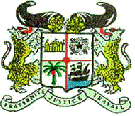 EXAMEN PERIODIQUE UNIVERSEL REPUBLIQUE DEMOCRATIQUE POPULAIRE LAO(Genève, le 21 janvier 2020)------@------DECLARATION DU BENIN------@------            Monsieur le Président,La Délégation du Bénin souhaite une chaleureuse bienvenue à la délégation de la République Démocratique Populaire Lao, et la félicite pour la présentation de son troisième (3ème) rapport national.Elle note avec satisfaction que le pays a adopté, depuis son dernier passage à l’EPU, plusieurs réformes législatives et institutionnelles en faveur des instruments internationaux, et notamment en matière des droits de l’homme, tels que :les premiers Codes pénal et civil ;la loi sur l’indemnisation par l’État ; et la loi relative aux Traités et aux Accords internationauxElle se félicite également de l’adoption par le pays lors de la période sous examen, de :la Stratégie nationale pour les mères et les enfants (2016-2025) ; du Plan d’action national pour les mères et les enfants (2016-2020) ; et du Plan d’action national pour la prévention et l’élimination de la violence à l’égard des femmes et des enfants (2014-2020).En saluant les progrès réalisés par la République Démocratique Populaire LAO, elle voudrait lui recommander de  poursuivre ses actions et initiatives pour la mise en œuvre du Plan d’action national en faveur des personnes handicapées.Enfin, elle souhaite plein succès à la République Démocratique LAO, à l’occasion de cet examen.Je vous remercie.